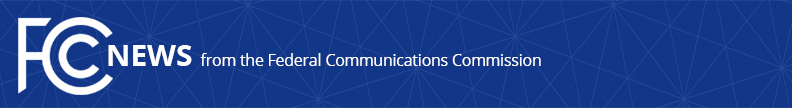 Media Contact: Robin Colwell, (202) 418-2300Robin.Colwell@fcc.govFor Immediate ReleaseSTATEMENT OF COMMISSIONER MICHAEL O’RIELLY ON PUBLIC NOTICE REQUESTING RECORD REFRESH ON NONDOMINANCE PETITIONWASHINGTON, January 21, 2016. — Although refreshing the record is likely to confirm we already know, I’m pleased that the ball is finally starting to roll on this item as it should allow the Commission to move to final action of providing the requested and appropriate relief very soon.  I hope commenters will focus on the petition before the Commission and not esoteric issues, views or concerns. -- ###
Office of Commissioner Mike O’Rielly: (202) 418-2300Twitter: @MikeOFCCwww.fcc.gov/leadership/michael-oriellyThis is an unofficial announcement of Commission action.  Release of the full text of a Commission order constitutes official action.  See MCI v. FCC, 515 F.2d 385 (D.C. Cir. 1974).